Interpreting Services - Communication with People with Learning Disabilities15.1 Leading inTry to explain the meaning of the quotes and remember some situation in your life when you could have used one of the quotes.“Much unhappiness has come into the world because of bewilderment and things left unsaid.” 
― Fyodor Dostoyevsky“The single biggest problem in communication is the illusion that it has taken place.” 
― George Bernard Shaw, Leadership Skills for Managers“We speak not only to tell other people what we think, but to tell ourselves what we think. Speech is a part of thought.” 
― Oliver Sacks, Seeing Voices15.2 ListeningListen to the recording. Complete the sentences with the missing information.Communication generallya  Everyone can communicate and everyone is an …………………in the way they communicate. b  There are hundreds of definitions of what communication is and how it is ………………………. c   Perhaps the simplest way of thinking about communication is that it is the passing on of information from one person to another using any …………………………….possible.d  The best way for somebody to communicate with is ………………………………, because you never know how the other person is feeling.e  It may be surprising that we get most of our information across …………………….. our body language.  f  The way people communicate is …………………………. of:Body language = 55%Tone of voice = 38%Words = 7%g  Remember, all communication is …………………………….., but you may need to work harder to understand.15.3 SpeakingSpeak in pairs about your meeting with a person with disabilities and try to remember what difficulties you met in communication. How did you overcome them? 15.4 ReadingRead the text below and decide which word best fits each space. When reading the text find some new ideas for improvement of your future communication with people with disabilities.Communication with people with learning disabilityWorking with someone with a learning disability may (1) ………………………..your idea of what communication is, and how you make yourself understood. It may make you think about your tone of voice and your body language as well as the words you use, and (2)………………… you that communication is not just about talking but also about listening.If people with a learning disability have the right (3) …………………………… to learn they can achieve anything, (4)……………………………….you communicate in an understanding way. It is important to always use accessible language, and to (5)…………………………..jargon or long words that might be hard to understand. You should also take into (6) …………………………any physical disabilities the person may have that could make communication difficult for them.In person: many people with a learning disability say that the best way to communicate with them is face-to-face and one-to-one.In writing: in writing, it is a good idea to use bigger text and bullet points, and to keep writing at a minimum of 16 point. It is also important to remember that (7)……………….much colour can make reading harder for some people.On the phone: the best way to talk to someone with a learning disability (8)…………….. the phone is slowly and clearly, using easily understandable words.“When I (9)……………………….to go to the hospital the doctors usually spoke to my mum rather than speak to me. So I didn't bring her to the hospital (10) ……………………. Finally they started to recognise I'm the one, I need to understand, not my mum.”1    A challenge		B invite		C emerge		D originate                  2    A remember		B awake		C remind		D make3    A support			B pillar			C surprise		D check4    A after			B as long as		C unless		D however5    A use			B prefer		C refuse		D avoid6    A favour			B care			C sight			D account7    A evenly			B hardly		C too			D highly8    A on			B through		C by			D in9    A could			B have			C had			D use10  A than			B already		C anymore		D still            Vocabulary:15.5  ListeningGo through the Vocabulary below. Then close your eyes and listen.Try to imaginenot being able to read anythingnot being able to tell someone else about itnot being able to find the words you wanted to sayopening your mouth and no sound coming outwords coming out jumbled upnot getting the sounds rightwords getting stuck, someone jumping in, saying words for youpeople assuming what you want, without checking with younot hearing the questionsnot being able to see, or not being able to understand, the signs and symbols around younot understanding the words, phrases or expressionsnot being able to write down your ideasbeing unable to join a conversationpeople ignoring what you are trying to say, feeling embarrassed, and moving awaypeople not waiting long enough for you to respond in some way, assuming you have nothing to say, and moving awayVocabulary:15.6  Role-playing????15.7  SpeakingWork with your partner and discuss which points in the text are the most difficult and humiliating in your opinion.15.8 WritingDescribe a day of a person with communication problems using the possible problems mentioned above.15.9 Reading You are going to read ten tips for good communication with people with learning disabilities. Before reading think what tips you would come up with based on your own experience.  Match the first half of sentences with the second half.Tips for communication http://www.mencap.org.uk/all-about-learning-disability/information-professionals/communication/communicating-people-learning-15.10 ReadingRead the texts and find sentences with modal verbs in it.How to Communicate With Deaf PeopleDeaf individuals communicate visually and physically rather than audibly. There are varying degrees of deafness: hard of hearing, "profoundly" deaf, and completely deaf. You can often recognize the hard of hearing by their hearing aids (although of course some people refuse to wear them, or are unable to, and newer aids are becoming smaller and harder to see). Deaf or profoundly deaf people may wear no hearing aid at all. Some will be able to lip read and understand you nearly perfectly, however, many will communicate with sign language rather than with words. This visual way of communicating can be intimidating and seem strange at first, of course.Interpreting Services for Deaf PeopleAn interpreter must accurately convey messages between two different languages. An interpreter is there for both the deaf and a hearing individual. When a hearing person speaks, an interpreter will render the speaker's meaning into the sign language, or other forms used by the Deaf party. The other end of interpreting is when a Deaf person signs, an interpreter will render the meaning expressed in the signs into the oral language for the hearing party, which is sometimes referred to as voice interpreting or voicing. This may be performed either as simultaneous or consecutive interpreting. Skilled sign language interpreters will position themselves in a room or space that allows them to be seen by the deaf participants and heard clearly by hearing participants as well as to be in a position to hear and/or see the speaker or speakers clearly. In some circumstances, an interpreter may interpret from one language to another whether that is English to English Sign Language, English to American Sign Language, Czech to American Sign Language and so on.Vocabulary:15.11 Use of EnglishTranslate the following sentencesDo naslouchátek se musí používat malé baterie.Mouhou znakující lidé z různých zemí spolu komunikovat navzájem jestliže neznají jazyk toho druhého? Znakování je také prováděno lidmi, kteří jsou schopni slyšet, ale nejsou schopni fyzicky mluvit.V 17. století se mělo běžně za to, že hluší lidé se nemohou vzdělávat.Sousední kmeny domorodých Američanů byly schopny spolu komunikovat pomocí druhu znakovaného jazyka.15.12  SpeakingDescribe the picture. 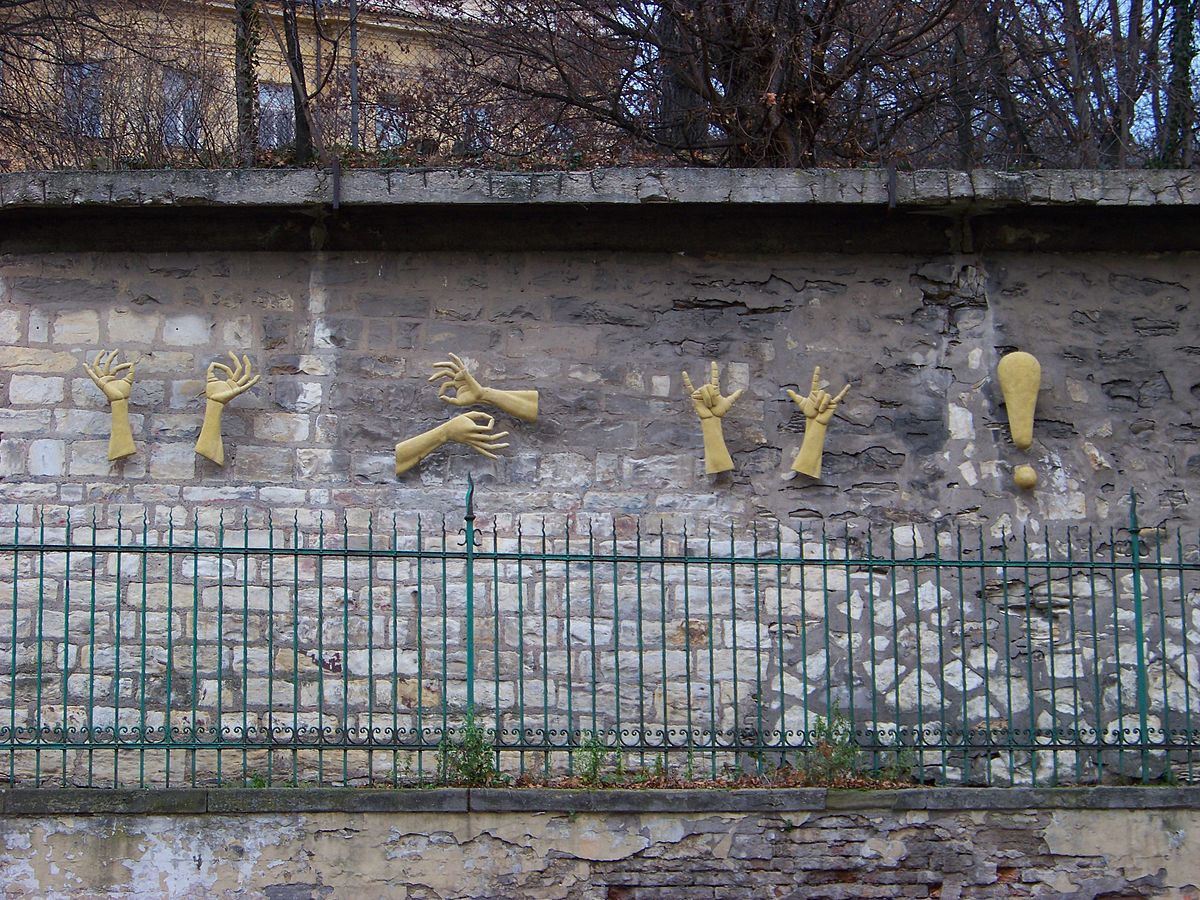 Do you know this sculpture placed in Prague? Where can it be found? How would you read it?15.13 Reading:Lip-reading.Lip-reading empowers someone with a hearing loss to lead an independent and fulfilled life. Lip-reading is often described as a 'third ear'.What are the skills involved in lip-reading?training your eyes to help your earswatching the movements of the mouth, teeth and tonguereading the expression on the face noticing body language and gesturesusing residual hearinganticipationOf the eight to nine million people in Britain who have a hearing loss around 50,000 to 70,000 use British Sign Language as their preferred method of communication. Nearly everyone else will rely to some extent on lip-reading.Vocabulary:Test your lipreading skills:http://www.icod.org.uk/lipreading.htm15.15 ListeningWatch two short films about Helen Keller and answer the following questions. You may need the following Vocabulary:Vocabulary (sorted in order of appearance):FDR - Franklin Delano Roosevelta  What kind of disability did Helen have?b  Was she born disabled?c   Did Helen´s parents themselves teach her to communicate? d  What was the first word Helen learned?e   How many foreign languages could she understand?f   How could she help wounded soldiers?g   How many countries did she visit?h   What did she do in Japan?i    What did she mainly fight for?Watch another short film and find out how Helen Keller learned to communicate:https://www.youtube.com/watch?v=XdTUSignq7Y 15.16 ReadingExcerpt from: “What The Blind Can Do” by Helen Keller
There is no law on the statute-books compelling people to move up closer on the bench of life to make room for a blind brother; but there is a divine law written on the hearts of men constraining them to make a place for him, not only because he is unfortunate, but also because it is his right as a human being to share God’s greatest gift, the privilege of man to go forth unto his work....http://www.disabilitymuseum.org/dhm/lib/catcard.html?id=2502Activity 15.17 HomeworkLook at web page of dcmp.org and find out which services they offer to deaf-blind people. Search the Internet to find some services for deaf-blind people in the Czech Republic.15.18 ReadingWrite one word in each gap. The text begins with the example.SpreadthesignSpreadthesign.com is an international dictionary where all the sign languages of the world (0)…….are……. accessible. This pedagogic self-learning tool is free (1)………………………… use for all in the world. Primarily it was done to improve vocational pupil’s language skills when going abroad for work practice. Spreadthesign.com has also sentences and not (2)…………………. single words/sign. A common question is: “Oh, you know sign language! Then you can (3)……………………. to the deaf people in Australia and US, too?” Wrong! Sign language is not the (4)………………….. everywhere. It is as different as all the spoken languages. Otherwise, there would not be a great need for the web site spreadthesign.com.Spread the sign is an international EU project and the lifelong learning programme. In this project the partnership with new countries (5)………………….enlarged, new signs are recorded so each language has 15.000 signs documented. EU and Leonardo thru its recourses (6)…………………… given us the opportunity to show our capability to improve vocational education for deaf pupils.Each country represented has (7)……………………… team with responsibility for their language in this web site. Spreadthesign.com helps thousands of people every day to find the sign they are searching (8)………………………. 15.19 Homework1) In pairs or group of three find a word or a sentence in the spreadthesign dictionary in different languages, learn it and show to your class. They should guess the meaning of your signs.2) Find some information about  Baby Sign Language.accessible (adj)/əkˈsesəb(ə)l/přístupný, dostupnýachieve (v)/əˈtʃiːv/dosáhnout, docílitavoid (v) something/əˈvɔɪd/vyhnout se, vyvarovat sebewilderment (n)/bɪˈwɪldə(r)mənt/zmatení, údivbullet point (n)/ˈbʊlɪt pɔɪnt/odrážka (v textu)jargon (n)/ˈdʒɑː(r)ɡən/žargon, mluva jisté společenské nebo profesní skupinypass on (v)/pɑːs/předat dálremind (v) someone of something/rɪˈmaɪnd/připomínat komu cotake into account (n)/teɪk ˈɪntuː əˈkaʊnt/vzít v úvahuassume (v)/əˈsjuːm/předpokládatembarrassed (adj)/ɪmˈbærəst/v rozpacíchexpression (n)/ɪkˈspreʃ(ə)n/vyjádření, výrazget stuck (v)/get stʌk/uvíznouthumiliating (adv)/hjuːˈmɪliˌeɪtɪŋ/ponižující, pokořujícíjumble or jumble up (v) /ˈdʒʌmb(ə)l/pomíchatrespond (v)/rɪˈspɒnd/zareagovat, odpovědět1Find a good place to communicate in 2Ask open questions 3Check with the person that you understand what they are saying 4If the person wants to take you to show you something,5Watch the person 6Learn from experience 7Try drawing 8Take your time,9Use gestures and facial expressions.10Be aware that some people find it easier to use real objects to communicateago with them. b.– even if your drawing is not great it might still be helpful.cbut photos and pictures can really help too.ddon't rush your communication.e– somewhere quiet without distractions. If you are talking to a large group be aware that some people may find this difficult.fIf you are asking if someone is unhappy make your facial expression unhappy to reinforce what you are saying.g.– they may tell you things by their body language and facial expressions.h.– "the TV isn't working? Is that right?"i– questions that don't have a simple yes or no answer.j.– you will need to be more observant and don't feel awkward about asking parents or carers for their help.anticipation (n)/ænˌtɪsɪˈpeɪʃ(ə)n/předjímání, anticipaceextent (n)/ɪkˈstent/rozsah, mírafulfilled (adj)/fʊlˈfɪld/naplněnýgesture (n)/ˈdʒestʃə(r)/gestolanguage (n) body language /ˈbɒdi /ˈlæŋɡwɪdʒ/řeč tělalip-read (v)/ˈlɪp ˌriːd/odezírat ze rtůloss (n) hearing loss /ˈhɪərɪŋ lɒs/ztráta sluchumovement (n)/ˈmuːvmənt/pohybrely (v) on/rɪˈlaɪ/spolehnout se na residual (v)/rɪˈzɪdjuəl/zbytkový, zbylýABCDClip 1StallFallBallHallClip 2MapBapNapFabClip 3LunchMunchCrunchBunchClip 4BatFatCatMatClip 5LiarHireFireBuyerintact (adj)/ɪnˈtækt/nedotčenýfever (n) scarlet fever/ˈskɑː(r)lət ˈfiːvə(r)/spálacircumstance (n)/ˈsɜː(r)kəmstəns/okolnostobstacle (n) /ˈɒbstək(ə)l/překážkacontribute (v) to/kənˈtrɪbjuːt/přispětequality (n)/ɪˈkwɒləti/rovnostdedicate(v) to/ˈdedɪkeɪt/zasvětitarchive (n)/ˈɑː(r)kaɪv/archívinfluential (adj)/ˌɪnfluˈenʃ(ə)l/vlivnýatrocity (n)/əˈtrɒsəti/zvěrstvo, krutostwounded (adj)/ˈwuːndɪd/raněnýunderdog (n)/ˈʌndə(r)ˌdɒɡ/oběť útlaku, psanecdiminish (v)/dɪˈmɪnɪʃ/zmenšitdumb (adj)/dʌm/hloupý, němý, oněmělýimpaired (adj) speech impaired/spiːtʃ  ɪmˈpeə(r)d/s postižením řečimute (adj)/mjuːt/mlčící, oněmělýimitative (adj)/ˈɪmɪtətɪv/napodobujícíobserve (v)/əbˈzɜː(r)v/pozorovatinstantly (adv)/ˈɪnstəntli/okamžitěthumb (n)/thumb/palec u rukythroat (n)/θrəʊt/hrdlo, krk uvnitřlarynx (n)/ˈlærɪŋks/hrtannasal (adj)/ˈneɪz(ə)l/nosnívowel (n)/ˈvaʊəl/samohláskablind (adj)/blaɪnd/slepýimpaired (adj) visually impaired /ˈvɪʒʊəli  ɪmˈpeə(r)d/se zrakovým postiženímdeaf (adj)/def/hluchýhearing (n) hard of hearing/hɑː(r)d  əv  ˈhɪərɪŋ/nedoslýchavýdeaf-blind (adj)/def blaɪnd/hluchoslepý